Заокружи  два броја која дају збир 5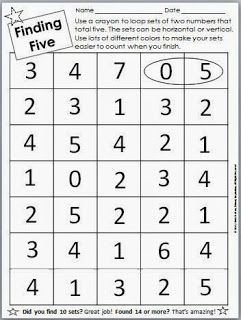 